Рисование  отпечатками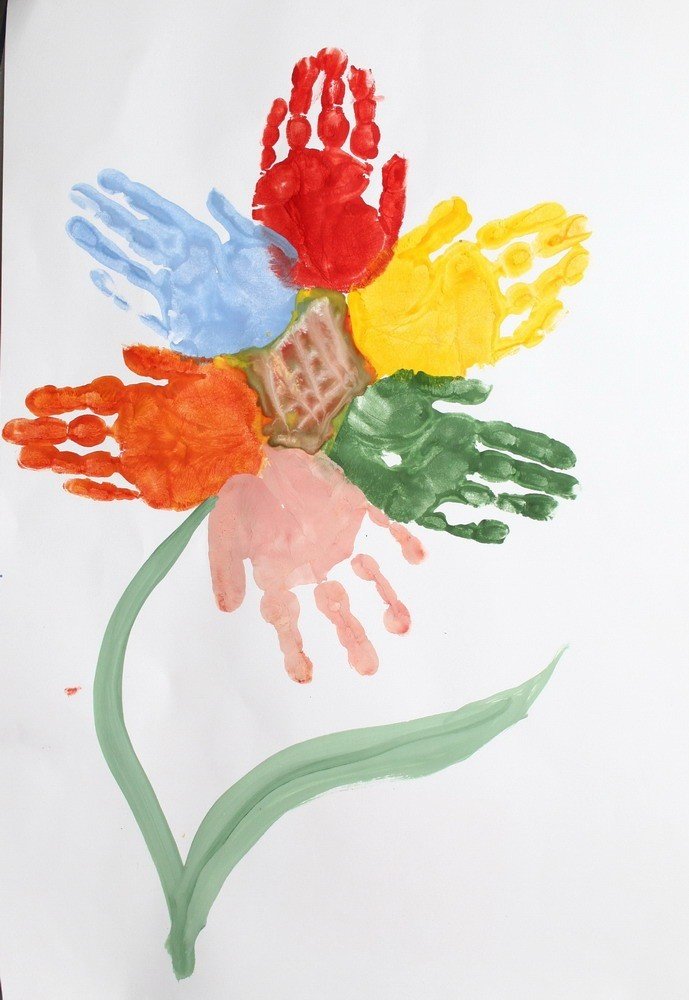 